ROTINA DO TRABALHO PEDAGÓGICO PARA SER REALIZADA EM DOMICÍLIO (Maternal 2-A)- ProfªGiseli HelenaData: 23/08 a 27/08 de 2021 Creche Municipal “Maria Silveira Mattos”SEGUNDA-FEIRATERÇA-FEIRAQUARTA-FEIRAQUINTA-FEIRASEXTA-FEIRAMATERNAL 2-A*(CG)Sequência didática: Lendas, Parlendas e Brincadeiras - Brincadeira de elástico - As crianças irão pular dentro e fora do elástico, incentivando uma brincadeira cultural popular e estimulando o equilíbrio estático e dinâmico.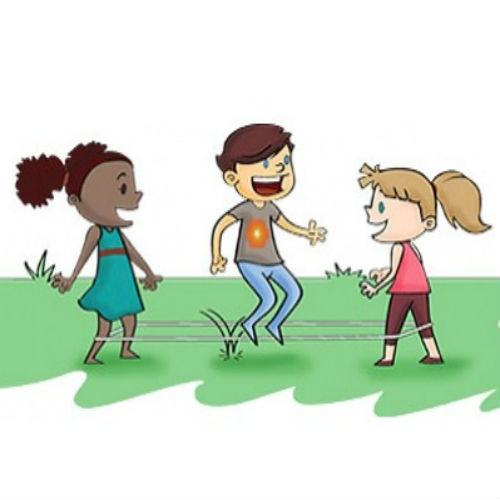 MATERNAL 2-A* (CG)Sequência didática: Lendas, Parlendas e Brincadeiras- Brincadeira Corrida do saco- A professora irá mostrar no grupo como brincar da brincadeira folclórica, corrida do saco. Ela estimula a velocidade, o esforço e a resistência da criança. Quem chegar primeiro ao local indicado é o vencedor!      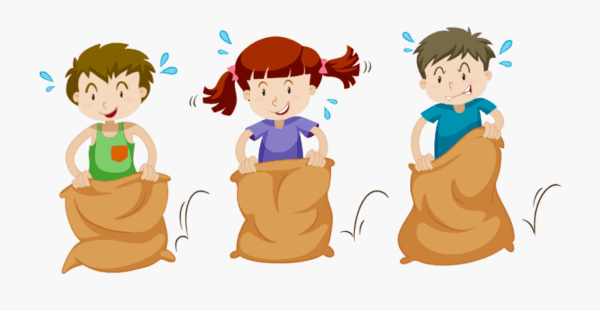 MATERNAL 2-A* (CG) (EO) Sequência didática: Lendas, Parlendas e Brincadeiras- Brincadeira de cabo de guerra- As crianças serão estimuladas através da força, agilidade e cooperação, brincando de cabo de guerra estimulando brincadeiras folclóricas.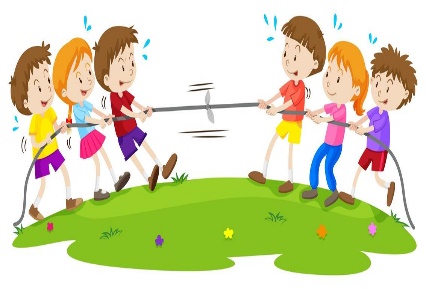 MATERNAL 2-A* (CG) (TS) (ET) Aula pelo App Zoom para os alunos.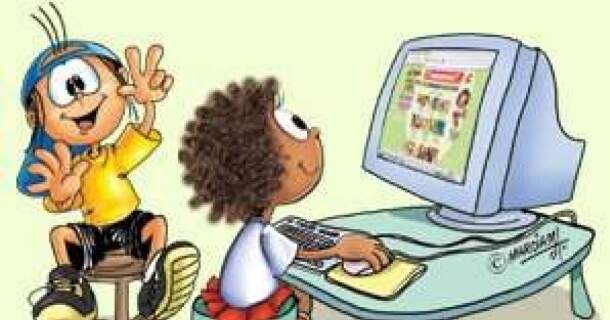 *Sequência Didática: Lendas, Parlendas e Brincadeiras- Brincadeira de bolha de sabão- As crianças irão brincar durante a aula e em seguida registrar a brincadeira através de desenho.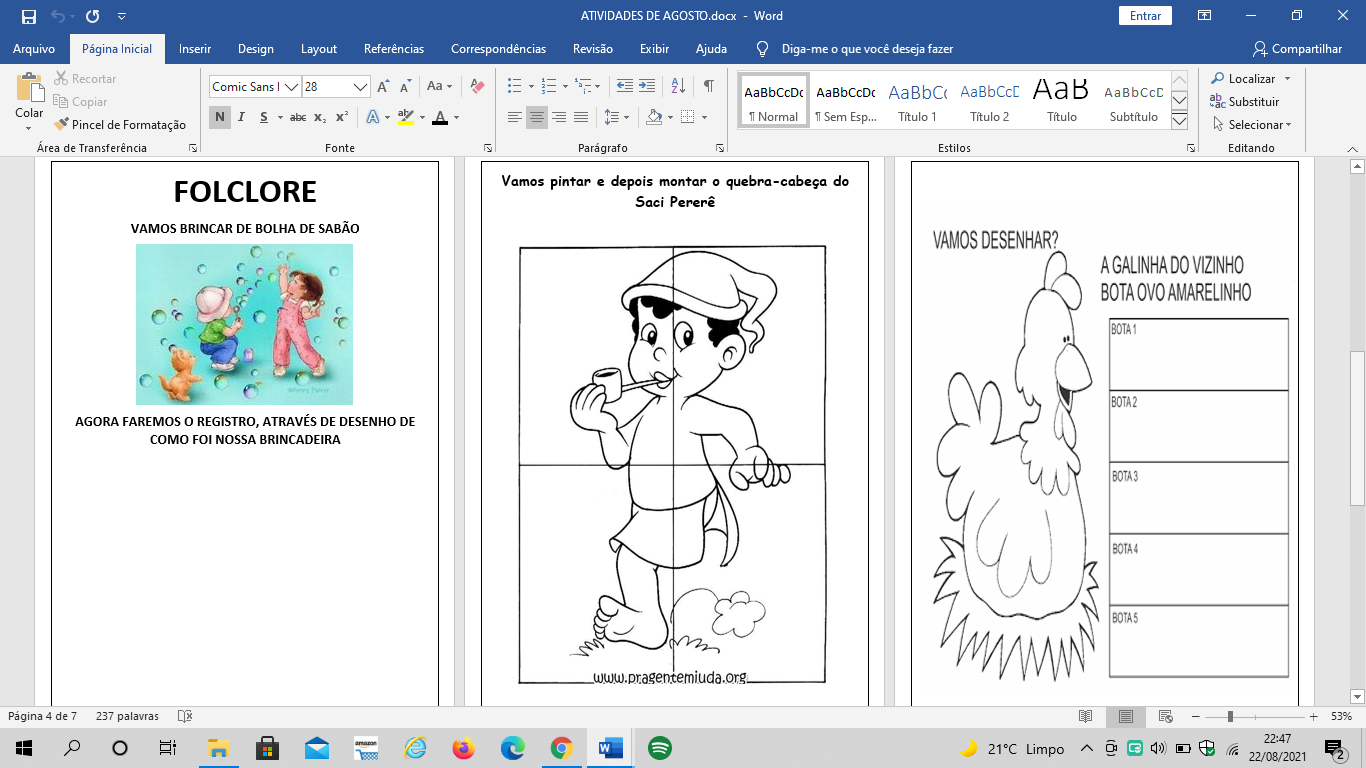 MATERNAL 2-A*(CG) (TS) (EF) Sequência didática: Lendas, Parlendas e Brincadeiras -Vídeo gravado pela professora Giseli ensinando a brincadeira: Escravos de Jó, estimulando a atenção, concentração, coordenação motora, linguagem, ritmo e memória.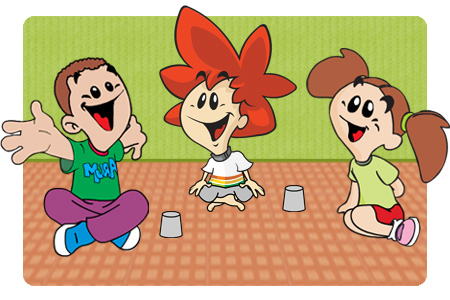 